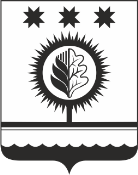 Об утверждении Положения об оплате  труда военно-учетных работников  администрации Шумерлинского  муниципального округа          В целях упорядочения оплаты труда работников, замещающих должности, не являющиеся должностями муниципальной службы, а также в целях установления единого порядка оплаты труда инспекторов  ВУС и определения расходов на оплату труда за счет субвенций на осуществление полномочий по первичному воинскому учету на территориях, где отсутствуют военные комиссариаты, в соответствии со статьями 134, 144 Трудового кодекса Российской Федерации, руководствуясь Федеральным законом от 06.10.2003 № 131-ФЗ «Об общих принципах организации местного самоуправления в РФ»,  письмом Министерства обороны Российской Федерации от 25.04.2009 № 315/2/203, администрация Шумерлинского муниципального округа п о с т а н о в л я е т:1.  Утвердить прилагаемое Положение об оплате труда военно-учетных работников администрации Шумерлинского муниципального округа.2. Контроль за выполнением настоящего постановления возложить на Управляющего делами - начальника отдела организационно-контрольной и кадровой работы администрации Шумерлинского муниципального округа.3. Настоящее постановление вступает в силу после его официального опубликования в издании «Вестник Шумерлинского района» и подлежит размещению на официальном сайте Шумерлинского муниципального округа в информационно-телекоммуникационной сети «Интернет».Врио главы администрацииШумерлинского муниципального округа                                        Т.А. КарагановаПриложение к постановлению администрации Шумерлинского муниципального округаот  21.02.2022  № 85      ПОЛОЖЕНИЕОБ ОПЛАТЕ ТРУДА ВОЕННО-УЧЕТНЫХ РАБОТНИКОВ АДМИНИСТРАЦИИ ШУМЕРЛИНСКОГО МУНИЦИПАЛЬНОГО ОКРУГА 1. Общие положения1.1. Настоящее Положение регулирует порядок оплаты труда военно – учетных  работников администрации Шумерлинского муниципального округа (далее - Положение).1.2. Положение определяет порядок формирования фонда оплаты труда военно – учетных  работников администрации Шумерлинского муниципального округа (далее – работники) за счет средств федерального бюджета (субвенции, выделенной из Федерального фонда компенсаций в соответствии с постановлением Правительства Российской Федерации от 29.04.2006 № 258 «О субвенциях на осуществление полномочий по первичному воинскому учету на территориях, где отсутствуют военные комиссариаты»), установление размера оклада (должностного оклада), повышающих коэффициентов к окладам (должностным окладам) по профессиональным квалификационным группам и квалификационным уровням, а также выплат стимулирующего характера. 1.3.  Месячная заработная плата работников, полностью отработавшего за этот период норму  рабочего времени и выполнившего норму труда (трудовые обязанности), не может быть ниже минимального размера оплаты труда, установленного в соответствии с законодательством Российской Федерации.2. Порядок и условия оплаты труда работников2.1. Основные условия оплаты труда.2.1.1. Система оплаты труда работников включает в себя размеры окладов (должностных окладов) (далее - должностной оклад), повышающий коэффициент к должностному окладу, выплаты компенсационного и стимулирующего характера.Оплата труда военно – учетного работника производится исключительно из средств субвенций и в пределах средств субвенций, предоставленных бюджету Шумерлинского муниципального округа, и только после поступления субвенции на счет администрации бюджету Шумерлинского муниципального округа.2.1.2. Размеры окладов (должностных окладов) работников и повышающих коэффициентов к окладам (должностным окладам) с учетом требований к профессиональной подготовке и уровню квалификации, которые необходимы для осуществления соответствующей профессиональной деятельности, на основе отнесения занимаемых ими должностей к профессиональным квалификационным группам, утвержденным приказом Министерства здравоохранения и социального развития Российской Федерации от 29.05.2008 № 247н «Об утверждении профессиональных квалификационных групп общеотраслевых должностей руководителей, специалистов и служащих» в следующих размерах:Размер выплат по повышающему коэффициенту к окладу (должностному окладу) определяется путем умножения размера оклада (должностного оклада) работника на повышающий коэффициент.Применение повышающего коэффициента к окладу (должностному окладу) не образует новый оклад и не учитывается при начислении стимулирующих и компенсационных выплат.2.1.3. Решение об установлении повышающего коэффициента по квалификационному уровню к должностному окладу и его размера принимается главой Шумерлинского муниципального округа.2.2. Выплаты компенсационного характера2.2.1. Устанавливаются следующие виды компенсационных выплат:доплата за расширение зон обслуживания;доплата за увеличение объема работы или исполнение обязанностей временно отсутствующего работника без освобождения от работы, определенной трудовым договором. 2.2.2. Размер доплаты и срок, на который она устанавливается, определяются по соглашению сторон трудового договора с учетом содержания и (или) объема дополнительной работы.2.2.3. Выплаты компенсационного характера устанавливаются в процентах к должностным окладам работников учреждения без учета повышающих коэффициентов или в абсолютных размерах.2.3. Выплаты стимулирующего характера2.3.1. Устанавливаются следующие выплаты стимулирующего характера:- ежемесячное денежное поощрение - до 1,5;- надбавка за сложность и напряженность – до 130 процентов;- премия по итогам работы за квартал до 25 процентов оклада (должностного оклада) без учета повышающего коэффициента; - ежемесячная надбавка за выслугу лет в зависимости от общего стажа, устанавливается в процентах от оклада:свыше года – 5 процентов;свыше 2 лет – 10 процентов;свыше 3 лет – 15 процентов;свыше 5 лет – 20 процентов;свыше 10 лет – 30 процентов;свыше 15 лет – 40 процентов.2.3.2. Основанием для определения общего стажа работы, дающего право на установление ежемесячной надбавки за выслугу лет, являются документы (трудовая книжка), удостоверяющие наличие стажа работы (службы), дающего право на установление ежемесячной надбавки за выслугу лет.2.3.3. Премирование осуществляется в пределах лимитов бюджетных обязательств на оплату труда работников. 2.3.4. Размер премии может определяться как в процентах к окладу (должностному окладу) работника, так и в абсолютном размере. Премирование за квартал осуществляется за фактически отработанное время в соответствующем квартале каждого конкретного работника.Начисление может производиться ежемесячно в размере до 8,33 процента или один раз в квартал в размере до 25 процентов.2.3.5. При определении размера премии по итогам работы за квартал учитывается:- своевременный  и качественный первичный воинский учет;- своевременная и качественная подготовка документации по первичному воинскому учету;- качественное и своевременное обеспечение необходимой и полной  информации;-  высокая исполнительская дисциплина и компетентность в принятии решений;- успешное и добросовестное исполнение работником своих обязанностей в соответствующем периоде.2.3.6. Премия не выплачивается, либо ее размер может снижаться в случаях:применения к работнику мер дисциплинарного взыскания (замечание, выговор);нарушения трудовой или производственной дисциплины;нарушение правил внутреннего распорядка, техники безопасности и противопожарной защиты, грубое нарушение требований охраны труда, производственной санитарии;невыполнение приказов и распоряжений руководства и других организационно-распорядительных документов;прогул, появление на работе в нетрезвом состоянии, распитие спиртных напитков в рабочее время;утрата, повреждение и причинение ущерба имуществу учреждения или иное причинение ущерба виновными действиями работника.2.3.7.  Не подлежат премированию:- работники, находящиеся на момент принятия решения о премировании в отпуске по уходу за ребенком до достижения им возраста трех лет;- работники, освобожденные от работы  и уволенные с работы на момент принятия решения о премировании.2.3.8. При наличии экономии по фонду оплаты труда на осуществление полномочий по первичному воинскому учету в администрации Шумерлинского муниципального округа может производиться дополнительное премирование по решению главы  Шумерлинского муниципального округа.Дополнительное премирование, предусмотренное настоящим пунктом, производится на основании распоряжения администрации Шумерлинского муниципального округа3. Другие вопросы оплаты труда3.1. В пределах лимитов бюджетных обязательств на оплату труда работников им может быть оказана материальная помощь в виде единовременной выплаты к отпуску.3.2. Единовременная выплата к отпуску может быть выплачена только при  наличии экономии по фонду оплаты труда.3.3. Единовременная выплата к отпуску производится работнику один раз в год по его заявлению и оформляется распоряжением главы администрации Шумерлинского муниципального округа. В случаях  использования работником отпуска по частям ее выплата производится по заявлению  работника  при использовании любой части отпуска.3.4. Единовременная выплата к отпуску предоставляется работнику в размере, рассчитанном пропорционально отработанному времени, в случаях:         предоставления ежегодного оплачиваемого отпуска, если работник принят на работу не с начала календарного года;предоставления ежегодного оплачиваемого отпуска с последующим увольнением с должности.3.5. В случае если работник  не использовал в течение года своего права на отпуск, данная единовременная выплата производится в конце года по распоряжению администрации Шумерлинского муниципального округа.ЧĂВАШ  РЕСПУБЛИКИЧУВАШСКАЯ РЕСПУБЛИКА ÇĚМĚРЛЕ МУНИЦИПАЛЛĂОКРУГĔН АДМИНИСТРАЦИЙĚ    ЙЫШĂНУ21.02.2022  85 № Çěмěрле хулиАДМИНИСТРАЦИЯШУМЕРЛИНСКОГО МУНИЦИПАЛЬНОГО ОКРУГА ПОСТАНОВЛЕНИЕ21.02.2022 № 85   г. ШумерляПрофессиональные квалификационные группыРазмер оклада (должностного оклада), рублейРазмер повышающего коэффициентаОбщеотраслевые должности служащих второго уровня35001 квалификационный уровень:Инспектор ВУС0,1